AbstractThe aim of this document is to define a common terminology, test conditions, (a strategy for training), conversion practices and software reference configurations to be used in the context of a series of experiments designed to verify the improvement achievable  by selected one traditional video codec andadding deep neural networks who performance has already been published. Added technologies need not satisfy the future MPAI-EVC Framework Licence as the purpose is simply to assess the level of improved performance to justify the opening on the MPAI-EVC project. Moreover, the document provides a reporting template and guidance for analyzing the performance of the deep networks tools.These evidence conditions are recommended for use in technical contributions for Collaboratibe Evidence Assessment phase of MPAI-EVC. Common TerminologyIntroductionThe general strategy to evaluate the improvement achieved by adding deep neural networks to a selected traditional video codec is depicted in Figure 1: The selected traditional video coding scheme is the Essential Video Coding (EVC) (baseline or main). The Video group will agree on Test and Training sequences. It is expected that all the members in the group will also agree on training and test conditions. In addition, the group will choose a common reporting method and the list of deep tools to be added. After this ‘preprocessing stage’ the proponents will integrate the deep tools into EVC and will calculate the gain (in terms of BD-RATE) compared to EVC (baselilne or main profile) and a cross-checker will verify the results. Finally, the percentages will be added up to obtain the final evidence. 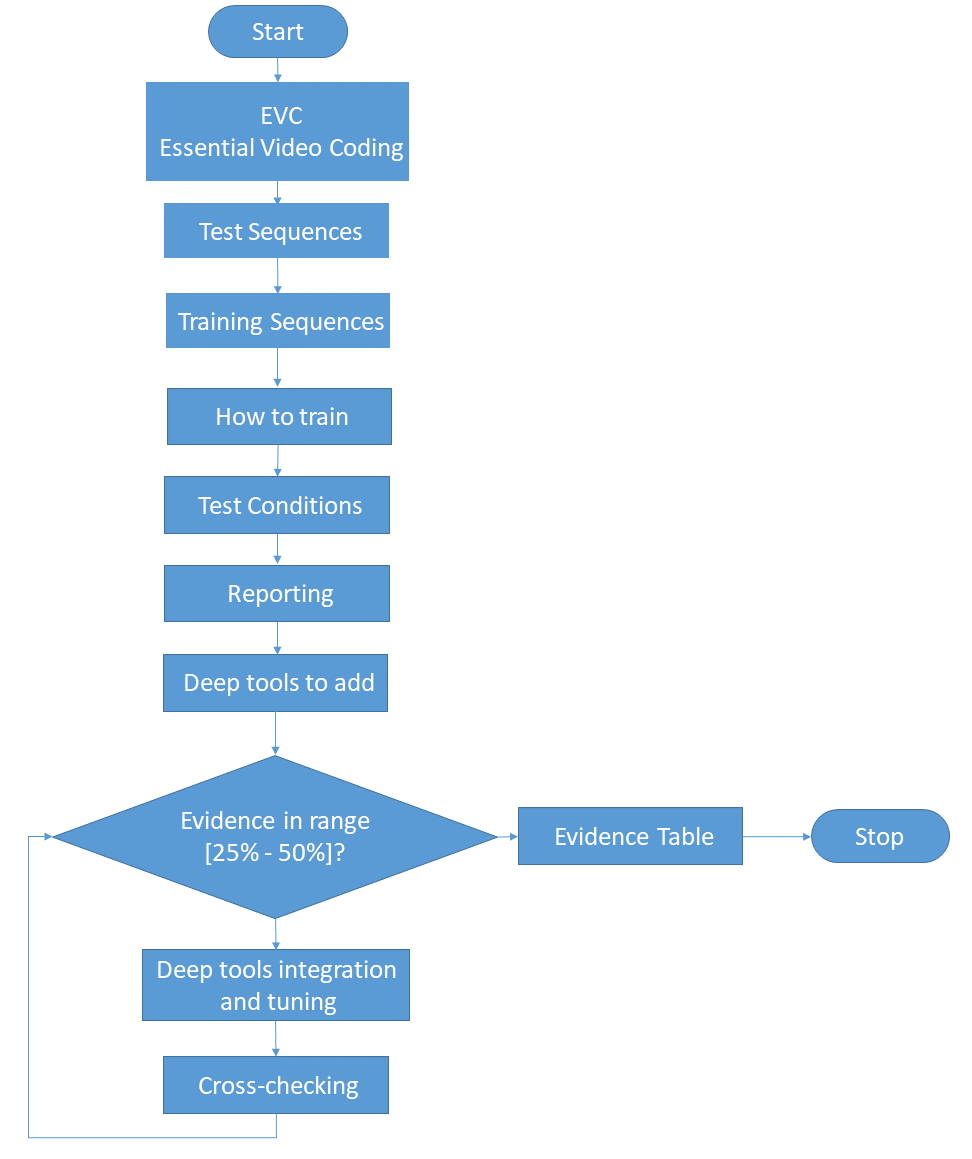 Figure 1: Working method flow chartIn this document will be evaluated two hybrid approaches [1]: Horizontal Hybrid approach which introduces AI based algorithms combined with traditional image video codec, trying to replace one block of the traditional schema with one deep learning based (Figure 2)Vertical Hybrid: an EVC base layer plus an enhanced layer based on deep learning (Figure 3)The Figure 2 and Figure 3 represent the starting reference scheme adopted in the experiments.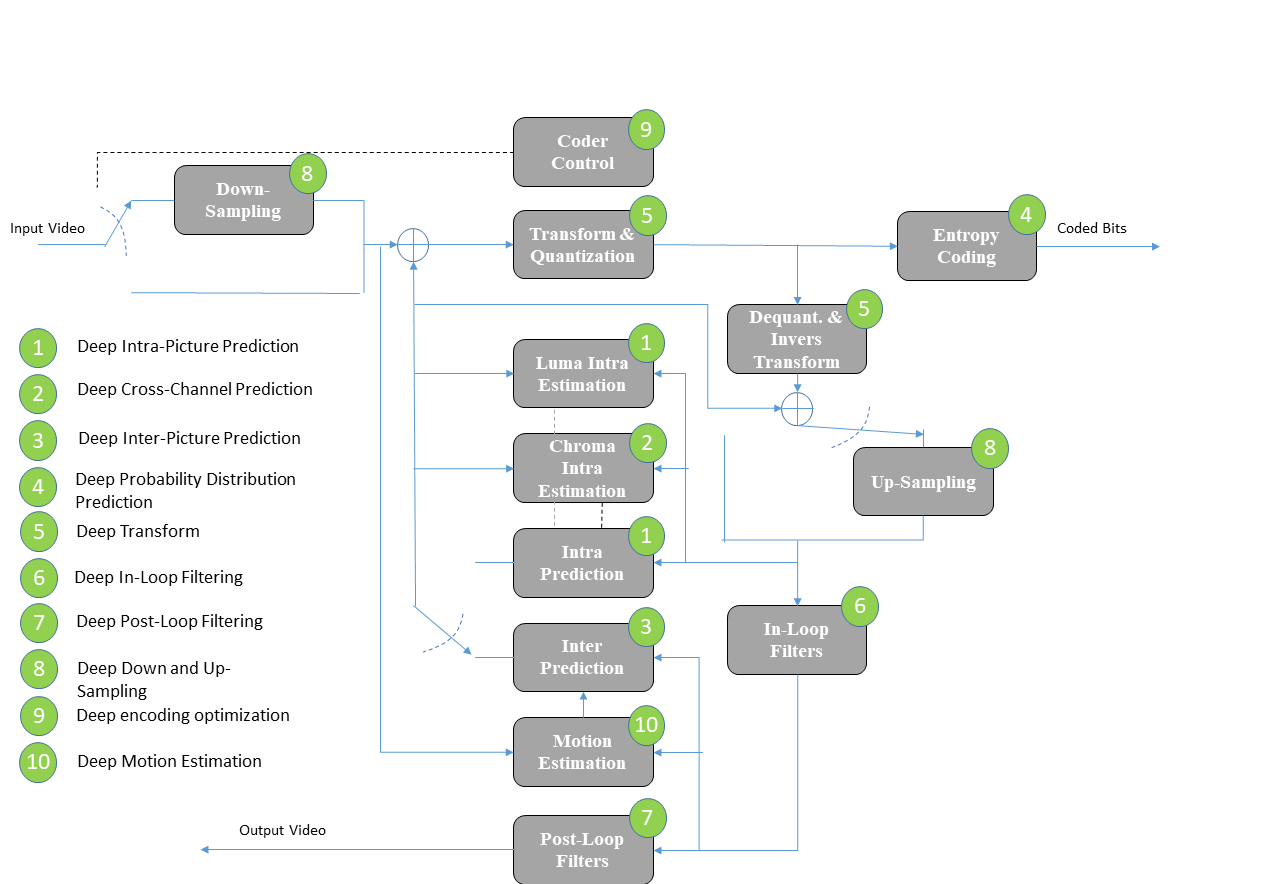 Figure 2: Essential Video Coding scheme (Horizontal Hybrid approach)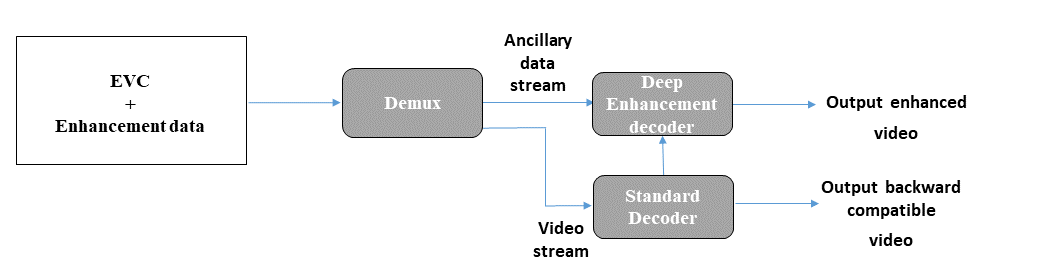 Figure 3: A reference diagram for the Vertical Hybrid approachAdditional components of EVC baseline may be added when appropriate conditions are verified.The rest of this document is organized as follows. Section 3 describes the Test Sequences and Section 4 the Training Sequences. Section 5 the methodology for the training stage of neural network-based coding tools. Section 6 describes the methodology for the test (inference) stage. Section 7 highlights the reporting stage.  In Section 8 the list of the deep tools to be added in the EVC codec. Section 9 describes the Evidence Assessment (EA). Section 9 describes the Anchor generation.Test SequencesThe test sequences are encouraged to belong to the following genres:sports (football, tennis, e.g. individual player teams…)music showsTV programaction video gamescontents from archivecomputer generated graphicsvideo conferencing360 videoIn Table 1 the list of test sequences to be used. All frames (as defined by frame count in the table) shall be encoded for all sequences.  The column corresponding to each configuration is interpreted as follows:“M” indicates that the test sequence is mandatory in the CEC for the given configuration“O” indicates that the test sequence is optional (but encouraged) in the CEC for the given configuration“-” indicates that the test sequence is not requested in the CEC or the given configurationThe test sequences are divided in Classes:Class A: 4K sequencesClass B: HD sequencesClass C: HDR (High Dynamic Range) sequencesOriginal versions of the test sequences in Table 1 are available as follows:Test sequences of classes X are available on ftp://seq@ftp.rai/testsequences/Test sequences are only available to qualified participants.  Table 1. Test sequencesTraining Sequences (TBD)Table 2 describes the set of training sequences to be used in the training process by a proposal.  A list of training sets available on internet is provided in Annex A.It is optional (but encouraged) to provide the time to train the network.Table 2. Dataset for TrainingHow to trainAll proponents are supposed to use the same training set described in section 6.1Methodology of trainingIt is optional to use:pretrained modelsretrain the networkfine tuningcontinuous learningTest ConditionsCollaborative Evidence Conditions (CECs) are designed to conduct experiments in a well-defined environment and to facilitate comparison of experiment results.This document defines only one test condition:Random access (10 bit): with a GOP of XX (group of pictures)The following sections define, bitdepth, Quantization Parameter values (QP), anchors, evaluation metrics and configuration files.Anyone bringing input contributions to MPAI Video meetings should provide a set of results that is as complete as possible and uses the test conditions that apply to the proposal.BitdepthThe input and output bit-depth of the codec shall be 10-bit regardless of bit-depth of the input sequence.  For the 8-bit sequences in Table 1, each 8-bit source sample x should be converted prior to encoding to a 10-bit value.QP ValueFor the anchor and proposals with a quantization concept substantially similar to the anchor, results shall be provided using the 4 quantization parameter values: 27, 32, 37, 42. These values define the initial QP values that are specified as input QP of the anchor EVC software. ReportingMetricsA common Excel sheet shall be used that contains a reporting template in which bitrate, PSNR, encoding and decoding time, and BD-rate results are reported for the tested configuration against the anchor.As the work progresses metrics that better capture the influence of deep neural network based on quality of compressed video may be selected/defined.PSNRPSNR shall be calculated aswhere bitDepth is the bit-depth of the input video.  Complexity For the purpose of reporting it is encouraged to provide the time to train the network,encoding and decoding running times; The anchor and proposal should be simulated on the same platform, e.g. similar CPU, GPU, FPGA configuration, to have reliable time comparison. Additional infoIt is appreciated and high encouraged to provide additional information that includes (but is not limited to):Attributes of the testing environment, including CPU type, GPU type, GPU memory size, compiler, run time, peak memory usage and decoder configuration. Fields for providing this information are provided in the Excel template.Description of the process used to train the network, including the loss function, optimizer, and key hyperparameters.  Example hyperparameters include the batch size, number of epochs, number of iterations, and the learning rate.Information about the network, including the size of the network, its architecture, parameter precision, and any changes in network configuration or weights required to generate the requested rate points.The framework used for implementing the technology (e.g., PyTorch, TensorFlow, etc.)Deep tools to addIn the following the list of deep tools to be added in the EVC schema:Deep Intra-Picture PredictionDeep Cross-Channel PredictionDeep Inter-Picture PredictionDeep Probability Distribution PredictionDeep TransformDeep In-Loop FilteringDeep Post-Loop FilteringDeep Down and Up-SamplingDeep encoding optimizationDeep Motion EstimationEvidence Assessment (EA)At this stage a deep tool is integrated in the EVC schema. The code is then cross-checked by one or more people inside MPAI Video group. The cross-checker verifies if the code is executed on the agreed video set in the agreed test conditions and calculates the PSNR metric.After the ‘green light’ of the cross-checker, the gain percentage of that deep tool is entered in the Evidence Table (Table 3)Table 3 Evidence TableFinally, by adding all the percentages in Table 3, the MPA Video group will obtain the Evidence Assessment (EA) of the coding gain based on deep tools injected into the EVC.If (EA in range [25% - 50%]) then	A new standard project is bornelseHouston, MPAI GA decides what to doAnchorSoftwareVersion xx of the EVC software is expected to be used for the anchor.  ConfigurationDefinition of the configuration files to be used for the anchor. Patent rights declaration(s)According to the Framework Licence.References[1] Roberto Iacoviello; Analysis of performance of AI based video codecsAnnex A Dataset for Training Table derived from Draft Test Conditions for DNNVC (m19583)Moving Picture, Audio and Data Coding by Artificial Intelligencewww.mpai.communityN422020/10/21SourceRoberto Iacoviello, RAI R&D, Email: roberto.iacoviello@rai.itTitleCollaborative Evidence Conditions (CEC)Target Contribution to MPAI-EVCPurposeProposalMSE Mean Squared ErrorMSE Mean Squared ErrorMAE Mean Absolute ErrorMAE Mean Absolute ErrorPSNR Peak signal-to-noise ratioPSNR Peak signal-to-noise ratioMS-SSIM Multiscale Structural SimilarityMS-SSIM Multiscale Structural SimilarityActivation FunctionA function (for example, ReLU or generalized divisive normalization, GDN) that takes in the weighted sum of all of the inputs from the previous layer and then generates and passes an output value to the next layer.BackpropagationAlgorithm for performing gradient descent on neural networks. First, the output values of each node are calculated in a forward pass. Then, the partial derivative of the error with respect to each parameter is calculated in a backward pass through the graph.BatchThe set of examples used in one iteration (one gradient update) of model training.Batch NormalizationNormalization of the input or output of the activation functions in a hidden layer. Batch SizeThe number of examples in a batch.Artificial IntelligenceA machine program that can solve sophisticated tasks. Machine learning is a sub-field of artificial intelligence. Deep Learning is a subset of machine learning.Deep Neural Network A type of neural network containing multiple hidden layers.Shallow Neural NetworkIt is a term used to describe a neural network that usually have only one hidden layer.Cross-validationA mechanism for estimating how well a model will generalize to new data by testing the model against one or more non-overlapping data subsets withheld from the training set.DatasetA collection of sequencesEpochA full training pass over the entire dataset such that each example has been seen once.Fine tuningPerform a secondary optimization to adjust the parameters of an already trained model to fit a new problem. GeneralizationRefers to your model's ability to make correct predictions on new, previously unseen data as opposed to the data used to train the model.hyperparameterThe "knobs" that you tweak during successive runs of training a model.inferenceRefers to the process of making predictions by applying the trained model to unlabeled examples. In this document it is used as a synonym for testing to maintain consistency with video encoding.learning rateA scalar used to train a model via gradient descent. During each iteration, the gradient descent algorithm multiplies the learning rate by the gradient. The resulting product is called the gradient step.ClassSequence nameFrame countFrame rateOriginal Bit depthRandom accessBDown2006010MBStrange3006010MBCharm400508MCBottom500608MCTop600508MData baseLinkDescriptionCompressed?Comment License Terms and/or Link to Additional InformationRAI 4Kwww.xxx.itxxx video clips of 10 sec; 4Kuncompressedbig resolutionacademic research only, no commercial useDeep-toolTest conditionBD- RateIntraEVC baselineInterEVC baselineCross-channelEVC baselineIn-loopEVC baselineDown up-samplingEVC baselineCoder control- rate controlEVC baselineProbability DistributionEVC baselinePost-loop filterEVC baselineTotalTotalxx%No.Data baseWebDescriptionCompressed?Comment Reported but Unconfirmed License Terms and/or Link to Additional Information1Subset of Vimeo90K  http://toflow.csail.mit.edu/73,171 3-frame sequences with a fixed resolution of 448 x 256uncompressedSmall resolution but enough for trainingUnknown2UGChttps://media.withyoutube.com/~ 1500 video clips of 20 sec; 360P, 480P, 720P, 1080P; 4K uncompressedWas used in CLIC-PCC BY3SJTU http://medialab.sjtu.edu.cn/web4k/index.html15 of 4k videouncompressedCampfire Party of JVET is from this set Dataset is available for free and academic research only, no commercial use. Please cite our paper (L. Song, X. Tang, W. Zhang, X. Yang, P. Xia, The SJTU 4K Video Sequence Dataset, the Fifth International Workshop on Quality of Multimedia Experience (QoMEX2013), Klagenfurt, Austria, July 3rd-5th, 2013) in any published work if you use those video sequences. 4UVG Datasethttp://ultravideo.cs.tut.fi/4K 120fps test sequencesuncompressedAppear  seen many times in different papersCC BY-NC5CDVLhttps://www.cdvl.org/The ITU, VQEG, ATIS and other standards developing committees (SDO) can use CDVL R&D content for an internal project (e.g., a subjective test to validate objective video quality models).6CableLabs https://www.cablelabs.com/4k11 4K videosCreative Commons Attribution-NonCommercial-NoDerivs 3.0 Unported License.7UHD-1 TEST SEQUENCEShttps://tech.ebu.ch/testsequences/uhd-1Some EBU sequences were used for HDR tests in JCTVC/ JVET.Unknown8EBU and SVT Public Test Sequenceshttps://tech.ebu.ch/docs/hdtv/svt-multiformat-conditions-v10.pdf5-13 UHD videosSix minute program may still be availableBY-NC-ND9JVET FTPftp.ient.rwth-aachen.deftp.tnt.uni-hannover.de/testsequences/Need only YUV420 or also 444? Whatever was made available for JVET (including new HDR content from NHK).License terms provided with content10HMDB51http://serre-lab.clps.brown.edu/resource/hmdb-a-large-human-motion-database/ HMDB: A Large Video Database for Human Motion RecognitionAction recognition6766 videos51 action classeshttp://serre-lab.clps.brown.edu/wp-content/uploads/2012/08/Kuehne_etal_iccv11.pdf 11UCF101http://crcv.ucf.edu/data/UCF101.php UCF101: A Dataset of 101 Human Actions Classes From Videos in The WildSports13320 videos101 action classeshttp://crcv.ucf.edu/papers/UCF101_CRCV-TR-12-01.pdf 12Sports-1Mhttp://cs.stanford.edu/people/karpathy/deepvideo/ The YouTube Sports-1M DatasetSports1100000 videos487 sports classeshttp://cs.stanford.edu/people/karpathy/deepvideo/deepvideo_cvpr2014.pdf    13Charadeshttp://allenai.org/plato/charades/ This dataset guides our research into unstructured video activity recognition and commonsense reasoning for daily human activitiesHuman activities9848 videos157 action labels, 27847 Free-text descriptions, action intervals, classes of interacted objectshttps://arxiv.org/pdf/1604.01753.pdf 14ActivityNethttp://activity-net.org/ A Large-Scale Video Benchmark for Human Activity UnderstandingHuman activities28000 videos203 classeshttp://www.cv-foundation.org/openaccess/content_cvpr_2015/papers/Heilbron_ActivityNet_A_Large-Scale_2015_CVPR_paper.pdf 15Kineticshttps://deepmind.com/research/open-source/open-source-datasets/kinetics/ Kinetics is a large-scale, high-quality dataset of YouTube video URLs which include a diverse range of human focused actionsAction Recognition500000 videos600 action classeshttps://arxiv.org/abs/1609.08675 16Youtube-8Mhttps://research.google.com/youtube8m/download.html YouTube-8M is a large-scale labeled video dataset that consists of millions of YouTube video IDs and associated labels from a diverse vocabulary of 4700+ visual entitiesYoutube Random Videos8000000 videos4716 classeshttps://arxiv.org/abs/1609.08675 17AVAhttps://research.google.com/ava/ A Video Dataset of Spatio-temporally Localized Atomic Visual ActionsAtomic visual actions57600 videos;210k action labels, 80 atomic visual actions, spatio-temporal annotationshttps://arxiv.org/abs/1705.08421 1820BN-SOMETHING-SOMETHINGhttps://www.twentybn.com/datasets/something-something The 20BN-SOMETHING-SOMETHING dataset is a large collection of densly-labeled video clips that show humans performing predefined basic actions with every day objectsHuman activities108000 videos174 classeshttps://arxiv.org/abs/1706.04261 1920BN-JESTERhttps://www.twentybn.com/datasets/jester Human Hand Gestures DatasetHand Gestures148000 videos27 classes	https://www.di.ens.fr/ 20LSMDChttp://www.mpi-inf.mpg.de/departments/computer-vision-and-multimodal-computing/research/vision-and-language/mpii-movie-description-dataset/ Large-Scale Movie Understanding DatasetMovie clips	118000 videosAligned captionshttps://arxiv.org/pdf/1605.03705.pdf 21DALYhttp://thoth.inrialpes.fr/daly/ Daily Action Localization in Youtube videosSpatio-temporal Action localization8100 videos3.6k spatio-temporal action annotationhttps://arxiv.org/pdf/1605.05197.pdf 22MPII-Cookinghttps://www.mpi-inf.mpg.de/departments/computer-vision-and-multimodal-computing/research/human-activity-recognition/mpii-cooking-2-dataset/ MPII Cooking datasetCooking videos273 videos 
78 classes, 13k labelled instanceshttps://www.mpi-inf.mpg.de/fileadmin/inf/d2/amin/rohrbach12cvpr.pdf 23VideoMCChttp://videomcc.org/ a New Benchmark for Video ComprehensionVideo News Understanding272000 videos10 topics and Video captionshttps://arxiv.org/abs/1606.07373 24VGG Human Posehttps://www.robots.ox.ac.uk/~vgg/data/pose/index.html The VGG Human Pose Estimation datasets is a set of large video datasets annotated with human upper-body poseHuman Pose Estimation152 videos Hours of human upper-body posehttps://arxiv.org/abs/1511.06676 25YFCC100Mhttp://yfcc100m.appspot.com/? YFCC100M: The New Data in Multimedia ResearchWebly annotated Flickr videos800000 videos
1570 tags, captions and diverse metadatahttps://arxiv.org/pdf/1503.01817.pdf 26DiDeMo datasethttps://people.eecs.berkeley.edu/~lisa_anne/didemo.html the Distinct Describable Moments (DiDeMo) dataset consists of over 10,000 unedited, personal videos in diverse visual settings with pairs of localized video segments and referring expressions.Captioning10000 videos40000 aligned captionshttp://arxiv.org/abs/1506.09215 27HACShttp://hacs.csail.mit.edu/ Human Action Clips and Segments Dataset for Recognition and Temporal LocalizationAction recognition520000 videos200 action classes, 1.75M clip annotationshttps://arxiv.org/abs/1712.09374 28VLOGhttps://people.eecs.berkeley.edu/~dfouhey/2017/VLOG/index.html From Lifestyle VLOGs to Everyday Interactions: The VLOG DatasetAction recognition114000 videoshttps://arxiv.org/abs/1712.02310 29Moments in Timehttp://moments.csail.mit.edu/ Moments in Time Dataset: one million videos for event understandingAction recognition1000000 videos339 action classeshttps://arxiv.org/abs/1801.03150 30YouCook2http://youcook2.eecs.umich.edu/ YouCook2 is the largest task-oriented, instructional video dataset in the vision communityCooking videos2000 videos15400 aligned captionshttps://arxiv.org/pdf/1703.09788.pdf 31EPIC-KITCHENShttps://epic-kitchens.github.io/2018 The largest dataset in first-person (egocentric) vision; multi-faceted non-scripted recordings in native environments - i.e. the wearers' homes, capturing all daily activities in the kitchen over multiple days.Cooking videos432 videos39596 action segments, 323 object classes, 454,158 bounding boxeshttps://arxiv.org/pdf/1804.02748.pdf 32Oops!https://oops.cs.columbia.edu/ Predicting Unintentional Action in VideoClassification20723 videosIntentionality label of action and localization of transition from unintentional to intentionalhttps://arxiv.org/abs/1911.11206 32BVI-DVChttps://vilab.blogs.bristol.ac.uk/?p=2375A Training Database for Deep Video Compression800 sequences at various spatial resolutions from 270p to 2160parXiv:2003.13552, 2020 